Всероссийский онлайн марафон«Таможенное регулирование и администрирование 2021»ПрограммаМодуль 1 (01 июня, 2021, время мск)Модуль 2 (02 июня, 2021, время мск)Модуль 3 (03 июня, 2021, время мск)*программа может быть изменена и дополнена.09.30 – 10.30Новые технологии в работе таможенных органов.Практики соблюдения запретов и ограничений при перемещении товаров через таможенную границу.Личный кабинет. Единый лицевой счет. Электронные сервисы.Маркировка и прослеживаемость товаров в 2021г. - новая система прослеживаемости товаров с 01.07.2021г.;- цифровая маркировка товаров с 01.01.2021. Кейсы с применением тарифного регулирования, запретов и ограничений.Практикум «Изменение системы декларирования товаров. Самостоятельная регистрация деклараций о соответствии с 01.01.2021»Диспетчеризация таможенных деклараций с 01.02.2021г.Новая форма декларации о соответствии.Обзор новых версий структур таможенных документов с 2021г. в ЕАЭС (декларация на товары, транзитная декларация, корректировка декларации на товары, декларация таможенной стоимости).Полномочия таможенных органов по декларированию товаров.Новые правила заполнения таможенных документов (изменения в Порядке заполнения декларации на товары с 01.01.2021г.).Возможности  и риски импортера, производителя и таможенного представителя при переходе на самостоятельное декларирование соответствия ввозимых товаров с 01.01.2020 года. Лякишева М.В. – руководитель проекта ООО «Астема Групп», член Консультативного Совета ЦТУ, Общественного Совета Минпромторга России, член комитетов по таможенному администрированию и логистике ТПП и «Деловой России» (по согласованию).10.30 – 11.00Онлайн дискуссия (ответы спикера на вопросы участников в прямом эфире).11.00 – 11.30Перерыв11.30 – 12.30Тенденции и решения проблем технического регулирования и таможенного контроля.Тенденции, вызовы и решения вопросов контроля таможенными органами соблюдения запретов и ограничений  в части оценки соответствия ввозимых товаров.Как следует действовать при ввозе образцов и их декларировании?Какие последствия ожидать от ужесточения при сертификации и декларировании о соответствии товаров?Как распознать недобросовестные сертификационные органы и испытательные лаборатории?Какие риски пост-контроля таможенного органа нарастают в сфере оценки соответствия?Лякишева М.В. – руководитель проекта ООО «Астема Групп», член Консультативного Совета ЦТУ, Общественного Совета Минпромторга России, член комитетов по таможенному администрированию и логистике ТПП и «Деловой России» (по согласованию). 12.30 – 13.00Онлайн дискуссия (ответы спикера на вопросы участников в прямом эфире).13.00 – 13.30Перерыв13.30 –14.30Классификация товаров в соответствии с ТН ВЭД ТС, таможенные споры в связи с классификацией, порядок подготовки документации.Классификация товаров по ТН ВЭД.Ошибки в выборе кода, административная ответственность.Споры, связанные с классификацией товаров, эффективные действия и аргументы в поддержку заявленного кода.Выпуск товара: сроки выпуска, пределы и основания продления срока, изменение кода ТН ВЭД после выпуска. Таможенный досмотр – основания, сроки, правила.Таможенная экспертиза: сроки, порядок отбора проб и образцов, права декларанта.Предварительные решения по классификации – гарантия успеха?Донцова Г.Н. – руководитель группы таможенного права российской налоговой и таможенной практики компании  Dentons (по согласованию).14.30 – 15.00Онлайн дискуссия (ответы спикера на вопросы участников в прямом эфире).09.30 – 10.30 Таможенные платежи в различных таможенных процедурах.Процедурные вопросы: возможность оспаривания акта по результатам таможенной проверки или Уведомления об уплате таможенных платежей.Обжалование действий таможенных органов.Таможенный сбор при импорте в 2021 году.Оспаривание акта по результатам таможенной проверки или уведомления об уплате таможенных платежей.Правонарушения в таможенном деле.Отстаивание интересов бизнеса при возникновении спорных ситуаций.Оспаривание пени. Споры в связи с возвратом излишне уплаченных или взысканных таможенных платежей. Сроки для возврата. Начисление процентов на возвращаемые суммы.Косов А.А. – партнер, глава практики таможенного права и внешнеторгового регулирования Юридической компании «Пепеляев Групп» (по согласованию).10.30 – 11.00Онлайн дискуссия (ответы спикера на вопросы участников в прямом эфире).11.00 – 11.30Перерыв11.30 – 12.30 Рекомендации участникам ВЭД по предотвращению и разрешению таможенных споров.Краткий инструктаж о том, как правильно описывать товар в декларации. Единицы измерения товаров.Как грамотно отвечать на запросы и требования таможенных органов о представлении дополнительных документов и сведений?Обжалование решений, действий (бездействия) таможенных органов: возможности, сроки и результаты.Перспективы внесудебного разрешения таможенных споров.Возмещение вреда, причиненного незаконными решениями и действиями таможенных органов.Докладчик – представитель Юридической компании «Пепеляев Групп».12.30 – 13.00Онлайн дискуссия (ответы спикера на вопросы участников в прямом эфире).13.00 – 13.30Перерыв13.30 – 15.00Таможенная стоимость товаров в 2021г.(контроль таможенной стоимости, проблемные вопросы определения и контроля).Cистема нормативно-правового регулирования определения, декларирования и контроля таможенной стоимости товаров. Подходы к возможности учета актов Всемирной торговой организации и Всемирной таможенной организации по определению таможенной стоимости товаров.Определение таможенной стоимости товаров – проблемные моменты и распространенные ошибки:- ограничения по применению метода 1;- цена, фактически уплаченная или подлежащая уплате за ввозимые товары (ЦФУ) – отличия от цены, предусмотренной договором; - дополнительные начисления к ЦФУ, в том числе: расходы на  вознаграждение посредникам; стоимость товаров и услуг, прямо или косвенно предоставленных покупателем бесплатно или по сниженной цене, расходы на перевозку (транспортировку) ввозимых товаров, лицензионные и иные подобные платежи.Квалификация отдельных моделей договорных отношений либо платежей для целей определения таможенной стоимости товаров, перемещаемых в рамках таких моделей.Ввоз проектно-конструкторской документации: определение таможенной стоимости и налоговые последствия.Типичные ошибки при определении таможенной стоимости вывозимых товаров.Анализ положений Постановления № 49, касающихся определения и контроля таможенной стоимости товаров.Артемьев А.А. – представитель Министерства финансов РФ; доцент Финансового университета при Правительстве РФ (по согласованию).15.00 – 15.30Онлайн дискуссия (ответы спикера на вопросы участников в прямом эфире).09.30 – 10.30ЦЭД и электронные таможни: о развитии цифровой системы таможенного администрирования при перемещении товаров авиационным типом транспорта.Порядок перемещения и декларирования товаров.Формы деклараций (виды), порядок заполнения и внесения изменений: разбор некоторых особо актуальных вопросов.Автоматизация таможенных операций, предшествующих таможенному декларированию товаров, а также совершаемых до выпуска товаров.Технологические аспекты автоматизации таможенных операций, совершаемых при предварительном декларировании товаров, а также при реализации ТУВ.Автоматизация регистрации ДТ и выпуска товаров.Товары, не подлежащие электронному декларированию. Докладчик – представитель отдела по внедрению перспективных таможенных технологий Домодедовской таможни.10.30 – 11.00Онлайн дискуссия (ответы спикера на вопросы участников в прямом эфире).11.00 – 11.30Перерыв11.30 – 12.30Практикум «Управление рисками компании в сфере ВЭД. Таможенный комплайенс (Customs Compliance).Система управления рисками компании в сфере ВЭД.Лякишева М.В. – руководитель проекта ООО «Астема Групп», член Консультативного Совета ЦТУ, Общественного Совета Минпромторга России, член комитетов по таможенному администрированию и логистике ТПП и «Деловой России» (по согласованию).12.30 – 13.00Онлайн дискуссия (ответы спикера на вопросы участников в прямом эфире).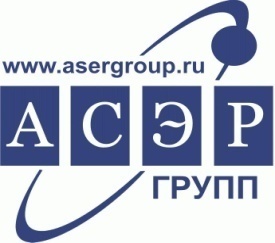 